Załącznik graficzny do przetargu na najem lokali komunalnychGKm.7150.1.2017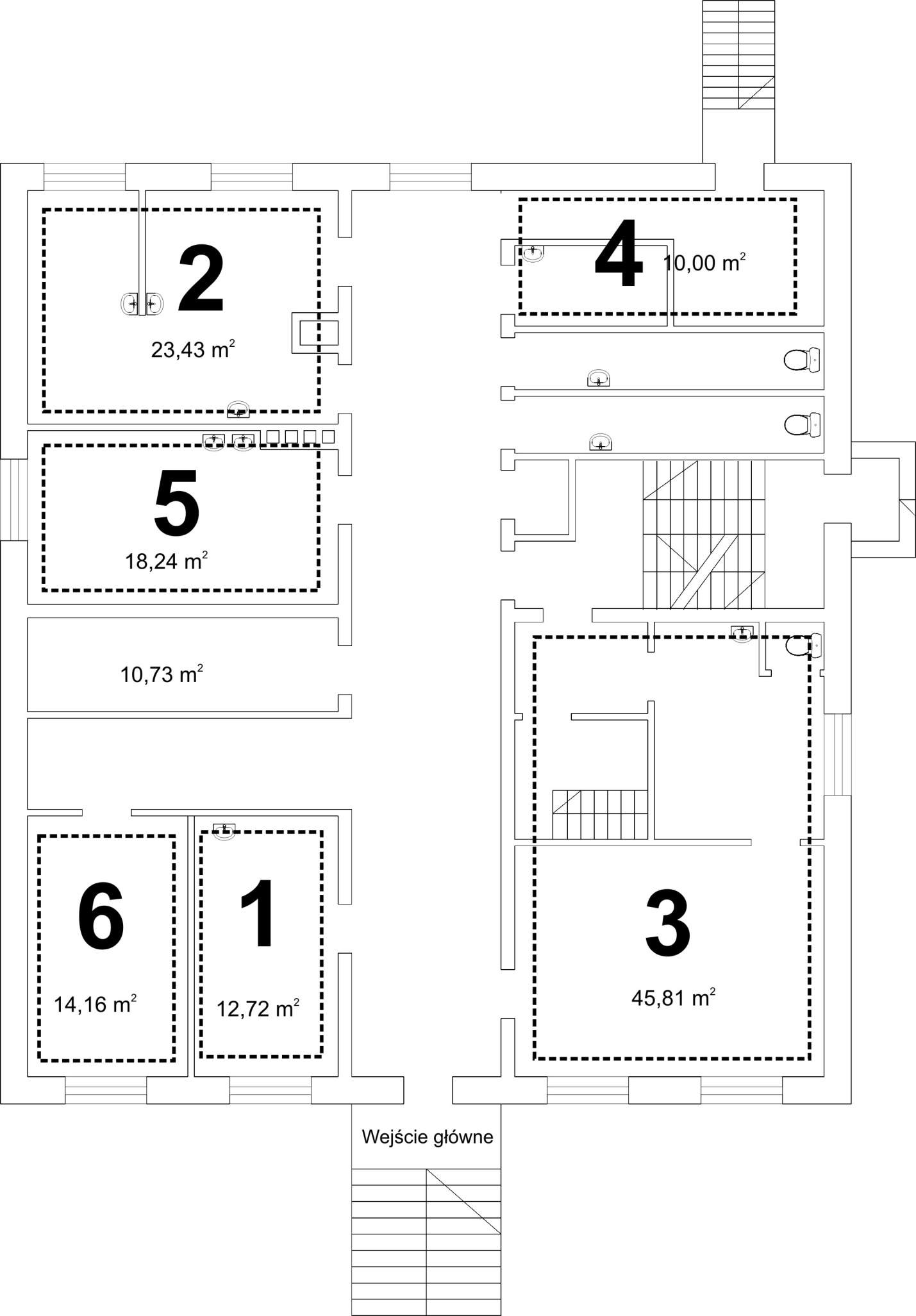 